Lietuvos švietimo sistema izoliuoja pusę vaikų su negalia: ko reikia, kad mokykla būtų skirta visiems?Apvalaus stalo diskusijaData ir laikas: 2016 m. vasario 18 d. 11:00 val.Vieta: Vilniaus Universitetas, Filosofijos fakultetasAdresas: Universiteto g. 9 , VilniusDalyvauja:  Asociacijos „Lietuvos neįgaliųjų forumas“ nariai, LR Švietimo ir mokslo, Aplinkos apsaugos ir Sveikatos apsaugos ministerijų atstovai, Seimo Švietimo, mokslo ir kultūros komiteto atstovai, savivaldybių asociacijos atstovai.  Į diskusiją taip pat pakviesti tėvai, auginantys vaikus su negalia, jaunuoliai su negalia, mokytojai, specialieji pedagogai, švietimo įstaigų vadovai, vykdantys ir įgyvendinantys įtraukųjį švietimą.Programa11:00 - 11. 15 Asociacijos „Lietuvos neįgaliųjų forumas“ narių prenešimai:Dana Migaliova – Lietuvos sutrikusio intelekto žmonių globos bendrijos „Viltis“ vadovė; Rasa Kavaliauskaitė – Lietuvos žmonių su negalia sąjungos prezidentė;Sigitas Armonas – Lietuvos aklųjų ir silpnaregių sąjungos pirmininkas; Vytautas Pivoras – Lietuvos kurčiųjų draugijos prezidentas;11:15 - 12:00 Diskusija su valstybės institucijų ir savivaldybių atstovais12:00 - 12.15  Žurnalistų klausimai12:15 – 12.30 Kava/arbata ir užkandžiai . Organizatoriai: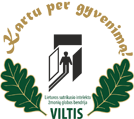 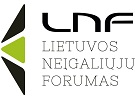 